SWIG24 Full Proposal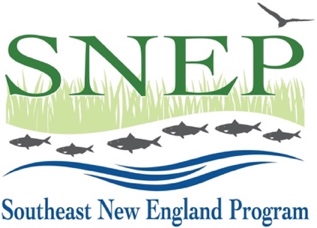 Work Plan TemplateThis form is required for submittal with the Full Proposal. It supplements, but does not replace, the application questions. Use this document to provide more specific information on tasks, timelines, task leaders and major deliverables. Fill it out, save as PDF and upload where indicated on the Full Proposal application – 2 pages max. Notes:Assume Oct. 1, 2024 Start Date (Month #1)Latest completion date Dec. 31, 2026 (Month #27)List each contract as a separate taskInclude QAPP development, if needed, as a separate taskAdd or subtract rows as need beFirst row filled out as example only – please delete.Project Name:Applicant Organization:Expected Project Duration (months): Task #DescriptionStart & Completion (month # -- #)Task Leader (org)Major Deliverables0BMP Construction6 - 12Skipjack Consulting (contract)6 bioretentions installed12345